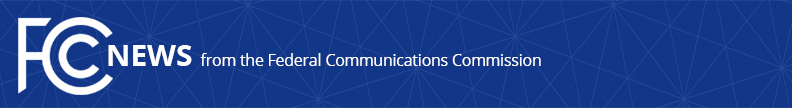 Media Contact: Kate Black, (202) 418-2400kate.black@fcc.govFor Immediate ReleaseSTATEMENT OF COMMISSIONER JESSICA ROSENWORCEL ON FCC LEADERSHIP PROPOSAL ON MEDIA OWNERSHIP CAPWASHINGTON, November 21, 2017. —  FCC Commissioner Jessica Rosenworcel released the following statement: Today’s proposal from FCC leadership asks to either eliminate or modify the existing national media ownership cap. On this subject, Congress has made it clear that the FCC is not permitted to change or evade the cap, which statutorily prohibits a single broadcaster from acquiring stations that reach more than 39% of the national television audience. In fact, just yesterday, Congressional leaders warned the FCC not to use its regulatory authority to ignore the law. The FCC proposal asks what authority the Commission has to eliminate or modify the ownership cap and the answer is simple: there is none. This proposal is a giveaway to the largest station group at the expense of diversity, localism, and competition. ###
Office of Commissioner Jessica RosenworcelTwitter: @JRosenworcelThis is an unofficial announcement of Commission action.  Release of the full text of a Commission order constitutes official action.  See MCI v. FCC, 515 F.2d 385 (D.C. Cir. 1974).